Альбом – отчет экологической кейс-игры для детей дошкольного возраста «Green-Team»Направление « Экология человека и культура природопользования»Кейс № 1Тема проекта: «Сортируем отходы – спасаем планету!»ПАСПОРТ ПРОЕКТААктуальностьВсе мы ходим в магазин и покупаем там различные товары и продукты. Зачастую всё, что мы приобретаем во что-то упаковано. Причём упаковка бывает разных размеров, формы, пластичности, а самое главное она делается из разных материалов, таких как металл, стекло, пластик, бумага. Ещё бывают комбинированные упаковки, которые включают в свой состав несколько типов упаковочного материала. С одной стороны, упаковка – друг человека, так как помогает сохранить товар на пути к покупателю, с другой – это скрытый враг, так как чаще всего упаковку просто выкидывают, а растущие свалки захватывают всё большие и большие территории, нанося значительный ущерб природе.Чтобы сохранить наш дом и окружающую среду чистыми и красивыми, необходимо правильно распоряжаться теми вещами, которые становятся ненужными.  Именно поэтому было решено реализовать экологический проект «Сортируем отходы – спасаем планету!».Этапы реализации проекта с детьмиДавайте познакомимся!Состав команды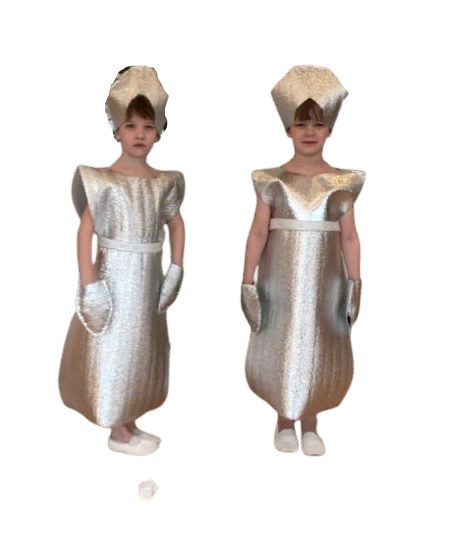 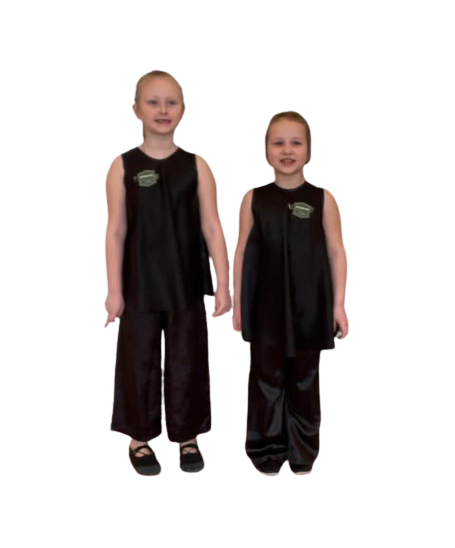 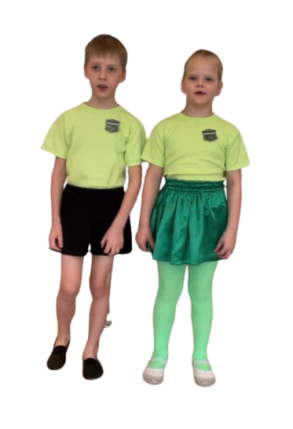 Организационный этапЧтобы проанализировать знания детей мы использовали  модель трех вопросовПрактический этап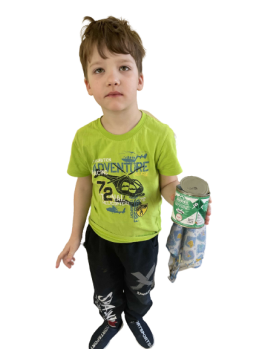 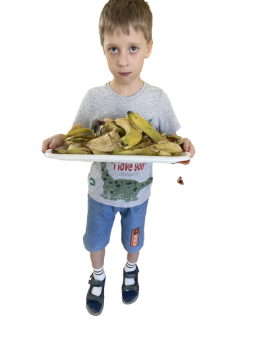 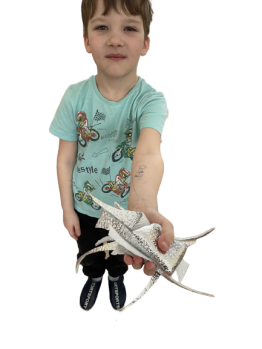 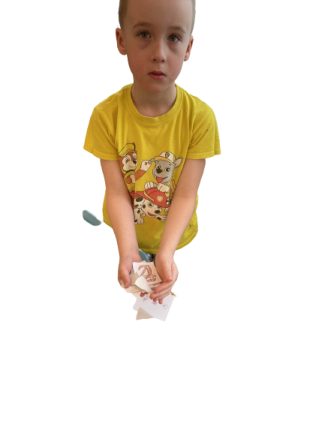 Проведены экологические беседы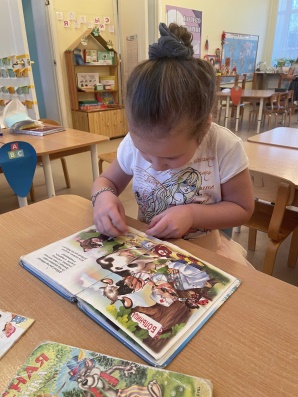 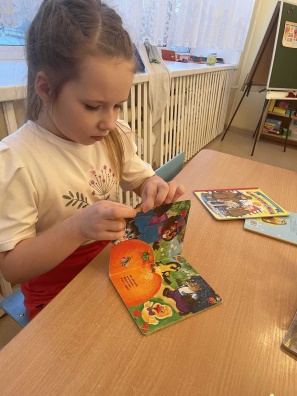 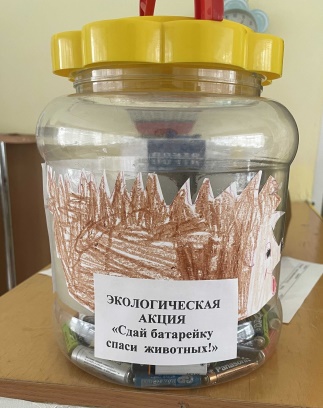 После сбора макулатуры детям стало интересно, как именно перерабатывают бумагу и картон и что из них можно сделать.В этом вопросе помогли познавательные мультфильмы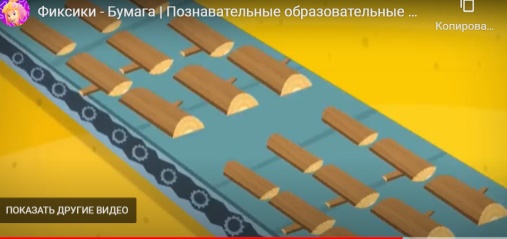 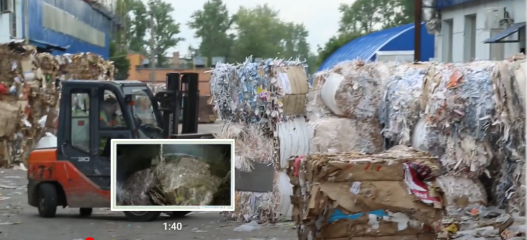 Вопрос: Куда отвозят рассортированный мусор?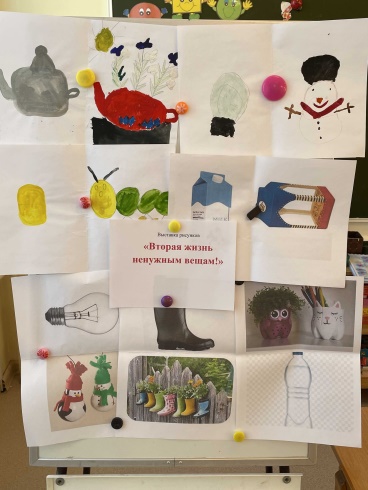 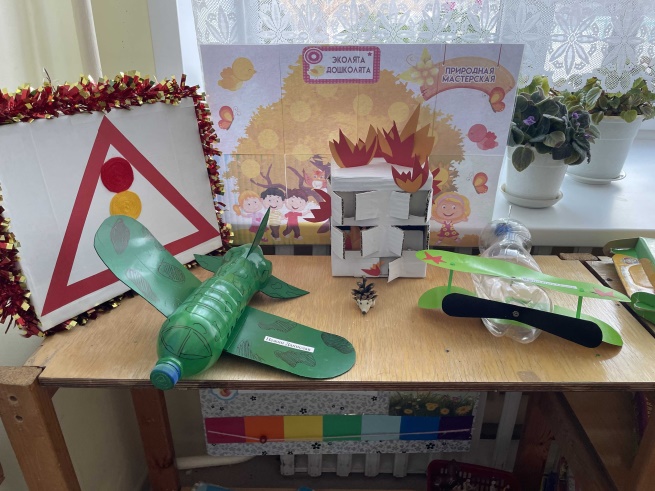 А как это узнать?На упаковке должны быть специальные знаки.Заключительный этапОтветив на все вопросы, дети совместно с воспитателем приступили к сьемке настоящего мультфильма. В котором постарались отразить знания, полученные в ходе реализации проекта. 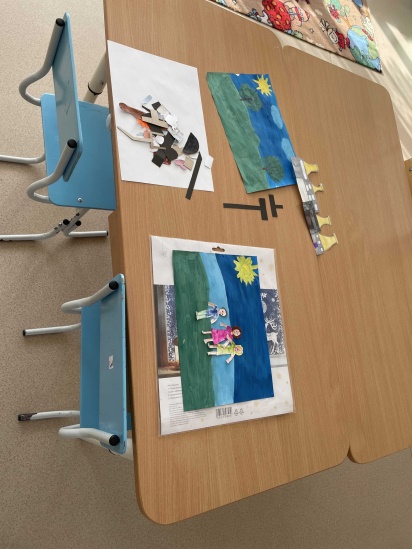 Вид проекта Информационно - исследовательский, познавательно-творческий проект.Продолжительность проектаЯнварь – март 2022гУчастники проектадети подготовительной группы, воспитатель, родители.Цель проектаразвить у детей представления о рациональном природопользовании на примере ответственного отношения к отходам.Задачи- сформировать у детей понимание о загрязнении окружающей среды;- обогащать запас знаний об утилизации и переработке отходов;- расширить знания детей о возможностях вторичного использования упаковок;- способствовать формированию ответственного отношения к окружающему миру и его сохранению.Продукт проектной деятельностиСоздание мультфильма «Сортируйте отходы - берегите природу от мусора!»Ожидаемый результат-дети узнают, что такое утилизация.-расширят знания о том, как избавляться от отходов в детском саду, в городе и в лесу.-сформируется сознательное отношение к проблеме бытовых отходов и личному участию в её решении.- экологическое просвещение родителей даст большой плюс в воспитании детей. -  Результатом исследовательской деятельность детей послужит создание мультфильма «Сортируйте отходы - берегите природу от мусора!» в котором будут отражены полученные знания в процессе реализации проекта.Подготовительный  Сбор и изучение источников. Составление перспективного плана деятельности по проекту «Сортируем отходы – спасаем планету!». Познакомить детей с проблемой загрязнения окружающей среды бытовыми отходами, узнать какие знания у детей уже имеются с помощью модели трех вопросов. Отбор дидактических материалов в соответствии с планом проекта.Основной (Практический) Экологические беседы: «Товары и их упаковка», «Жизнь маленькой батарейки», «Земля наш общий дом и мы ее спасем». Просмотр фильмов\мультфильмов: «Фиксики.Бумага», «Переработка макулатуры. Технологический процесс», «Факты о переработке мусора» Организация акции «Сдай батарейку – спаси животных» Участие в акции по сбору макулатуры Выставка детско-родительских поделок «Вторая жизнь ненужным вещам»Выставка детских рисунков «Вторая жизнь ненужным вещам» Чтение экологических сказок: «Нет места мусору», «Сказка про хламище-окаянище», стихотворений Я. Аким. «Наша планета», А. Усачев. «Мусорная фантазия», С. Михалков. «Будь человеком».Дидактическая игра «Грустная и радостная планета»ЛЭПБУК «Сортировка мусора»Экспериментирование «Мусор в землю закопаем»Помощь дворнику в сборе мусора на тер-ри детского сада.Наблюдение за видами мусора, выбрасываемые в детском садуКонструирование мусороперерабатывающего завода и спец. машины по сбору мусора 3.Заключительный Создание мультфильма ««Сортируйте отходы - берегите природу от мусора!»Театральная постановка «Берегите землю от мусора!»        КомандаДевиз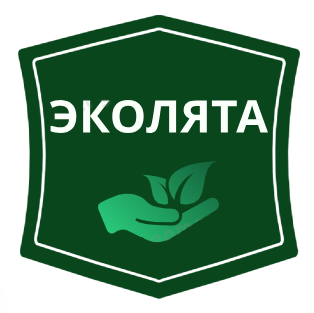 Мы природу защитимИ в обиду не дадимБудем мы ее стеречьИ от мусора беречьМакаров МаксимХрулев АлександрДоможирова СофьяЗамятина СофьяОзорнин МихаилНовикова МираЧто мы знаем?Что мы знаем?Что мы знаем?Что мы знаем?Что мы знаем?Что мы знаем?Что мы знаем?Что мы знаем?1)Упаковки от вещей, продуктов  выбрасываются – это мусор1)Упаковки от вещей, продуктов  выбрасываются – это мусор1)Упаковки от вещей, продуктов  выбрасываются – это мусорКартонная и бумажная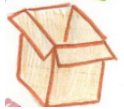 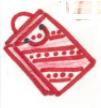 Картонная и бумажнаяКартонная и бумажнаяПластмассовая и полиэтиленовая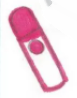 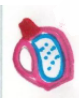 Пластмассовая и полиэтиленовая2)  Какие виды упаковки (отходов)  бывают2)  Какие виды упаковки (отходов)  бывают2)  Какие виды упаковки (отходов)  бывают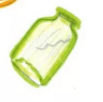 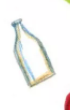 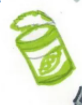 3) Мусор (отходы) нужно сортировать3) Мусор (отходы) нужно сортировать3) Мусор (отходы) нужно сортировать4) Нельзя выбрасывать мусор на улице, в лесу, в реки, во дворе.4) Нельзя выбрасывать мусор на улице, в лесу, в реки, во дворе.4) Нельзя выбрасывать мусор на улице, в лесу, в реки, во дворе.СтекляннаяСтекляннаяМеталлическая упаковкиМеталлическая упаковкиМеталлическая упаковки5) Отходы увозят на свалку5) Отходы увозят на свалку5) Отходы увозят на свалкуЧто мы хотим узнать?Что мы хотим узнать?Что мы хотим узнать?Что мы хотим узнать?Что мы хотим узнать?Что мы хотим узнать?Что мы хотим узнать?Что мы хотим узнать?Куда отвозятрассортированный мусор?Есть ли  в нашем городе специальные контейнеры для раздельного сбора мусора?Есть ли  в нашем городе специальные контейнеры для раздельного сбора мусора?Есть ли  в нашем городе специальные контейнеры для раздельного сбора мусора?Как  можно переработать все виды отходов и что из них можно сделать?Как  можно переработать все виды отходов и что из них можно сделать?Как  можно переработать все виды отходов и что из них можно сделать?Что такое «экологичная упаковка» и из чего ее делают?Из какого материала чаше всего изготавливают упаковку и зачем она нужна?Из какого материала чаше всего изготавливают упаковку и зачем она нужна?Из какого материала чаше всего изготавливают упаковку и зачем она нужна?Из какого материала чаше всего изготавливают упаковку и зачем она нужна?Может ли человечество обойтись без упаковки для товаров и продуктов?Может ли человечество обойтись без упаковки для товаров и продуктов?Может ли человечество обойтись без упаковки для товаров и продуктов?Может ли человечество обойтись без упаковки для товаров и продуктов?Где можно узнать? Где можно узнать? Где можно узнать? Где можно узнать? Где можно узнать? Где можно узнать? Где можно узнать? Где можно узнать? Спросить у взрослых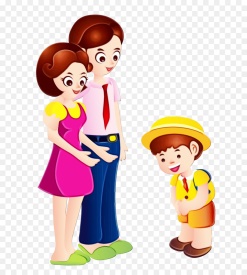 Спросить у взрослыхПросмотр познавательныхпередач и мультфильмов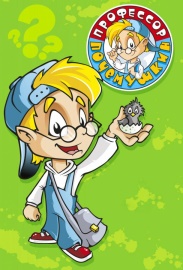 Просмотр познавательныхпередач и мультфильмовПросмотр познавательныхпередач и мультфильмовПросмотр познавательныхпередач и мультфильмовПросмотр познавательныхпередач и мультфильмовПосмотреть в интернете 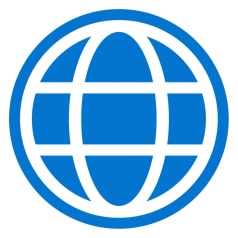 Мы отследили, какие виды отходов чаше выбрасываются в детском саду и домаМы отследили, какие виды отходов чаше выбрасываются в детском саду и домаМы отследили, какие виды отходов чаше выбрасываются в детском саду и домаМы отследили, какие виды отходов чаше выбрасываются в детском саду и домаМы отследили, какие виды отходов чаше выбрасываются в детском саду и домаМы отследили, какие виды отходов чаше выбрасываются в детском саду и домаБумага     Пластик    Пищевые    Металл.               полиэтилен  отходы     упаковкаБумага     Пластик    Пищевые    Металл.               полиэтилен  отходы     упаковкаВ ходе беседы с детьми мы смогли ответить на вопросы «Из какого материала чаше всего изготавливают упаковку? Можно ли обойтись без упаковки товаров?»В ходе беседы с детьми мы смогли ответить на вопросы «Из какого материала чаше всего изготавливают упаковку? Можно ли обойтись без упаковки товаров?»В ходе беседы с детьми мы смогли ответить на вопросы «Из какого материала чаше всего изготавливают упаковку? Можно ли обойтись без упаковки товаров?»В ходе беседы с детьми мы смогли ответить на вопросы «Из какого материала чаше всего изготавливают упаковку? Можно ли обойтись без упаковки товаров?»В ходе беседы с детьми мы смогли ответить на вопросы «Из какого материала чаше всего изготавливают упаковку? Можно ли обойтись без упаковки товаров?»Беседа «Товары и их упаковка»Цель: уточнить представления об источниках возникновения мусора.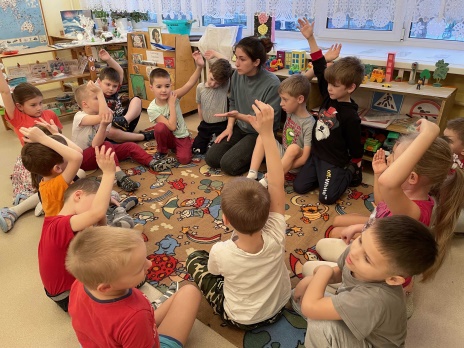 Ответ:Чаше всего упаковку изготавливают из пластика и полиэтилена.Упаковка необходима для зашиты  и сохранения товара от повреждений, ее выбрасывают как ненужный мусор Некоторым товарам обязательно нужна упаковка, например для еды: сахара, макарон, крупы,  шоколада, сока и газировки, молока и йогуртов.А полиэтилен можно заменить на бумагу и картон, такие упаковки уже есть у некоторых товаров в магазине.А  овощи и фрукты,  можно не упаковывать. 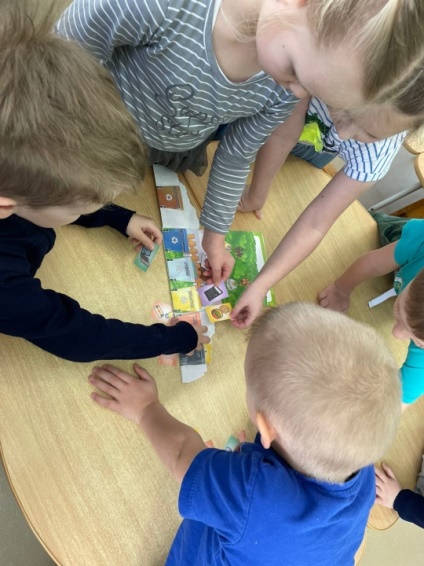 Некоторым товарам обязательно нужна упаковка, например для еды: сахара, макарон, крупы,  шоколада, сока и газировки, молока и йогуртов.А полиэтилен можно заменить на бумагу и картон, такие упаковки уже есть у некоторых товаров в магазине.А  овощи и фрукты,  можно не упаковывать. Некоторым товарам обязательно нужна упаковка, например для еды: сахара, макарон, крупы,  шоколада, сока и газировки, молока и йогуртов.А полиэтилен можно заменить на бумагу и картон, такие упаковки уже есть у некоторых товаров в магазине.А  овощи и фрукты,  можно не упаковывать. Некоторым товарам обязательно нужна упаковка, например для еды: сахара, макарон, крупы,  шоколада, сока и газировки, молока и йогуртов.А полиэтилен можно заменить на бумагу и картон, такие упаковки уже есть у некоторых товаров в магазине.А  овощи и фрукты,  можно не упаковывать. Некоторым товарам обязательно нужна упаковка, например для еды: сахара, макарон, крупы,  шоколада, сока и газировки, молока и йогуртов.А полиэтилен можно заменить на бумагу и картон, такие упаковки уже есть у некоторых товаров в магазине.А  овощи и фрукты,  можно не упаковывать. Напомнить о том, как же правильно сортировать мусор помог ЛЕПБУК «Сортировка мусора»Напомнить о том, как же правильно сортировать мусор помог ЛЕПБУК «Сортировка мусора»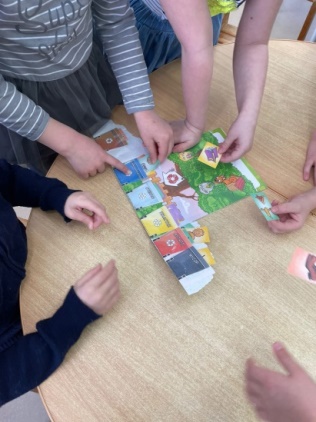 Дети смогли узнать,сколько же по времени разлагаются разные виды отходов в земле.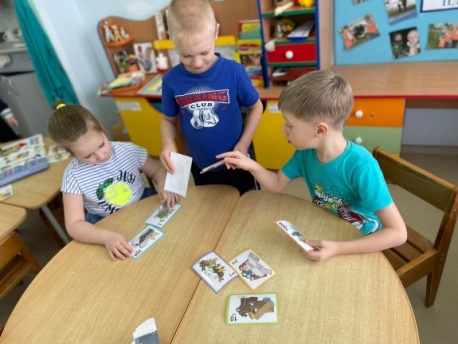 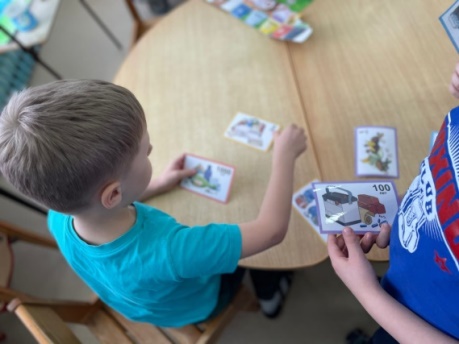 Так как детям еще трудно осознавать такие временные понятия, был проведен эксперимент.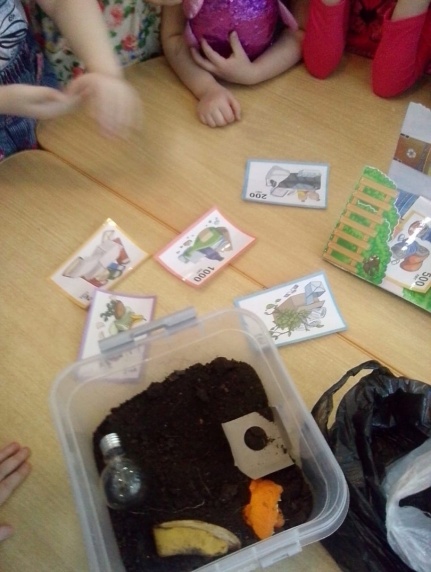 Так как детям еще трудно осознавать такие временные понятия, был проведен эксперимент.Так как детям еще трудно осознавать такие временные понятия, был проведен эксперимент.Эксперимент «Разложение мусора в земле»Цель: визуализация полученных ранее знаний о возможности разложения разных видов отходов в земле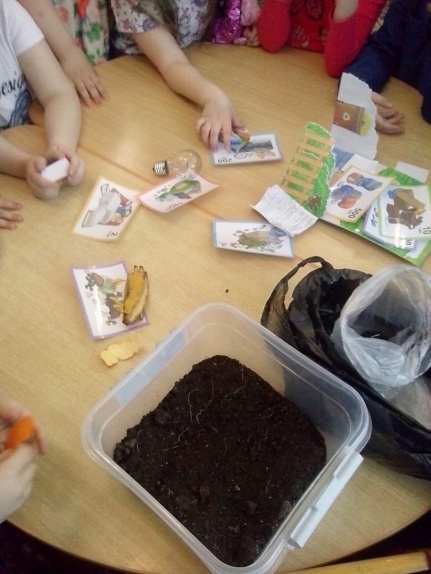 Результат эксперимента:-  бананы за неделю в земле потемнели - кожура апельсина стала меньше - бумага намокла- лампочка осталась без изменений Вывод: все отходы  закапывать в землю нельзя, их нужно утилизировать по-другому.Вывод: все отходы  закапывать в землю нельзя, их нужно утилизировать по-другому.« Как люди избавляются от мусора »Цель: рассказать о способах избавления от отходов. Учить детей быть экономными и бережливыми, отзывчивыми;  вызвать у детей желание  не выбрасывать в мусор игрушки и книги, которые еще можно отремонтировать.      Интерактивная игра «Юные защитники природы» Цель:  повышение экологической культуры детей, воспитание культуры природолюбия.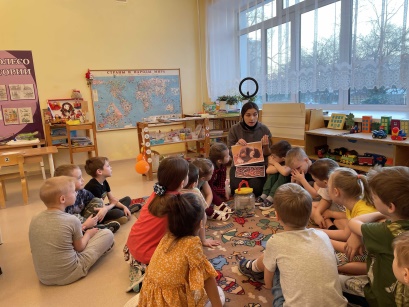 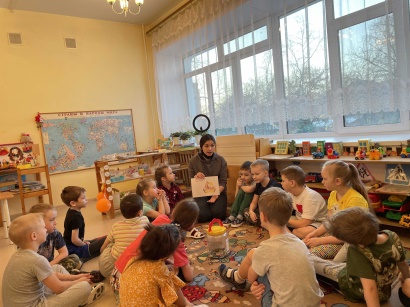 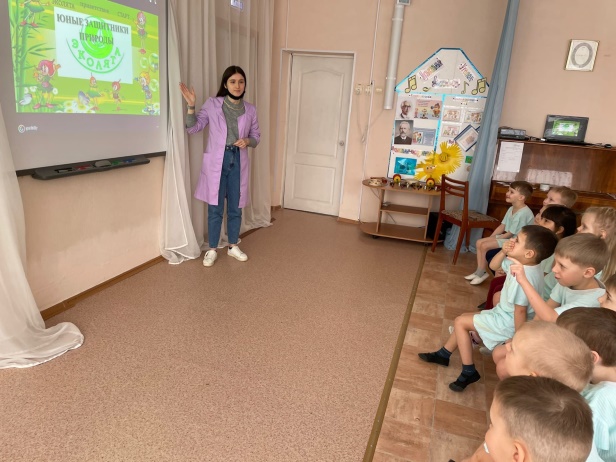 Беседа«Жизнь маленькой батарейки»Цель: рассказать детям о вреде батареек для окружающей среды и здоровья человека, необходимости их утилизации.После беседы решили запустить в детском саду акцию «Сдай батарейку – спаси животных».Контейнер с батарейками будет сдан в спец. пункт приема в магазине «Радуга»Дети подготовительной группы приняли активное участие в сборе макулатуры.Только нашей группе удалось собрать 37 кг.Всего от нашего детского сада было увезено 100кг макулатуры в пункт приема в г.Реж.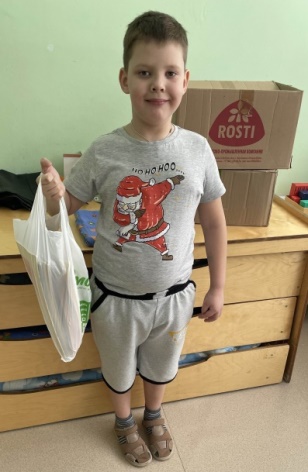 Фиксики.БумагаМультфильм о том, как производят бумагу и почему ее необходимо экономить, и о том, насколько человек вредит природе, вмешивается в нее ради того, чтобы обеспечить себя едой и вещами. В мультфильме затрагивается тема осознанного потребления – люди производят слишком много, а потом выбрасывают.Переработка макулатуры. Технологический процессФильм о важности сбора макулатуры и технологическом процессе ее переработкиЦель: привить и повышать экологическую культуру и грамотность детей, сформировать ответственное и бережное отношение к окружающей природе и ее ресурсам, вовлечь подрастающее поколение и их родителей в практику РСО.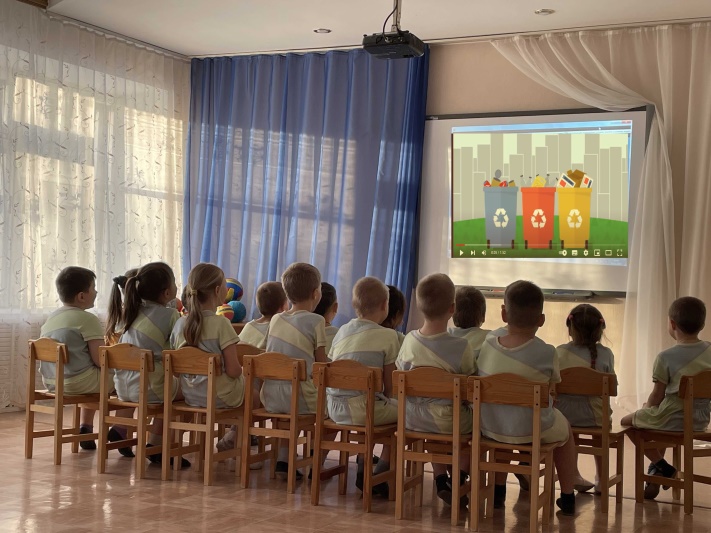 Просмотр познавательного мультфильма «Факты о переработке мусора» помог детям ответить на вопрос:Как  можно переработать все виды отходов и что из них можно сделать?СсылкаВ нашем городе Артемовскийс 18.02.2022 начали установку контейнерного оборудования для раздельного сбора твердых коммунальных отходов.Теперь смело можно сказать, что работа с детьми ведется не зря! И они совместно с родителями смогут сортировать мусор и выбрасывать его в спец.контенеры.Вопрос: Есть ли  в нашем городе специальные контейнеры для раздельного  сбора мусора? В нашем городе Артемовскийс 18.02.2022 начали установку контейнерного оборудования для раздельного сбора твердых коммунальных отходов.Теперь смело можно сказать, что работа с детьми ведется не зря! И они совместно с родителями смогут сортировать мусор и выбрасывать его в спец.контенеры.Вопрос: Есть ли  в нашем городе специальные контейнеры для раздельного  сбора мусора? В нашем городе Артемовскийс 18.02.2022 начали установку контейнерного оборудования для раздельного сбора твердых коммунальных отходов.Теперь смело можно сказать, что работа с детьми ведется не зря! И они совместно с родителями смогут сортировать мусор и выбрасывать его в спец.контенеры.Вопрос: Есть ли  в нашем городе специальные контейнеры для раздельного  сбора мусора? 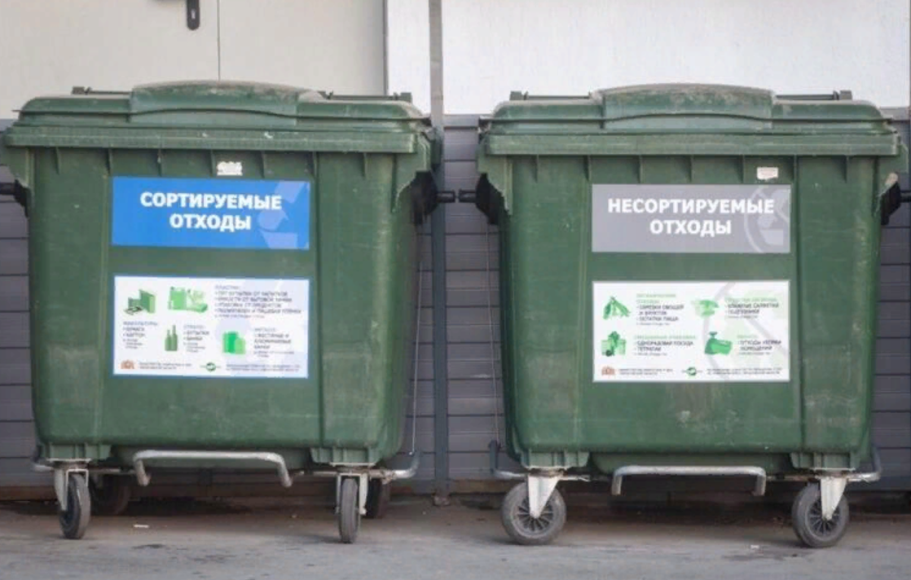 Ответ: Есть! И одни из них находятся рядом с детским садом!Ответ: Есть! И одни из них находятся рядом с детским садом!Сортируемые отходы – контейнеры с синей наклейкой - должны содержать отходы такие, как макулатура (бумага, картон и прочие бумажные отходы), пластик (пластиковые бутылки, емкости от бытовой химии, упаковка от продуктов, пищевая пленка, полиэтилен), стекло (бутылки, банки, битое стекло), металл (жестяные, алюминиевые банки).Сортируемые отходы – контейнеры с синей наклейкой - должны содержать отходы такие, как макулатура (бумага, картон и прочие бумажные отходы), пластик (пластиковые бутылки, емкости от бытовой химии, упаковка от продуктов, пищевая пленка, полиэтилен), стекло (бутылки, банки, битое стекло), металл (жестяные, алюминиевые банки).Сортируемые отходы – контейнеры с синей наклейкой - должны содержать отходы такие, как макулатура (бумага, картон и прочие бумажные отходы), пластик (пластиковые бутылки, емкости от бытовой химии, упаковка от продуктов, пищевая пленка, полиэтилен), стекло (бутылки, банки, битое стекло), металл (жестяные, алюминиевые банки).Несортируемые отходы – контейнеры с серой наклейкой - должны содержать органические отходы (обрезка овощей и фруктов, остатки пищи и прочие отходы), смешанная упаковка (одноразовая посуда, тетрапаки и прочие отходы), средства гигиены (влажные салфетки, подгузники и прочие отходы), разное (отходы от уборки помещений и прочие отходы)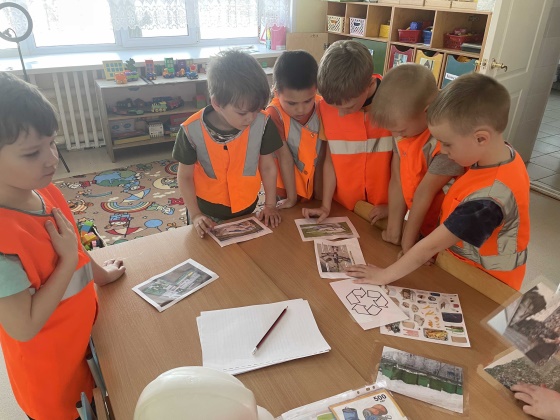 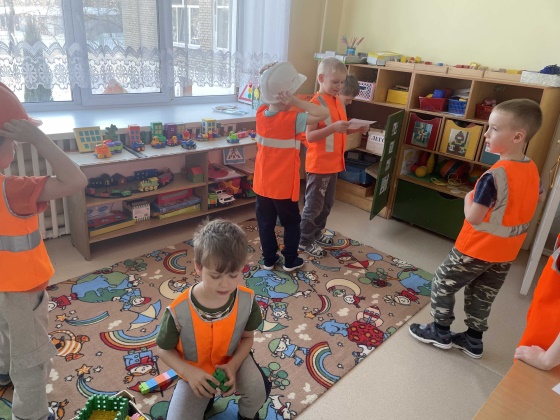 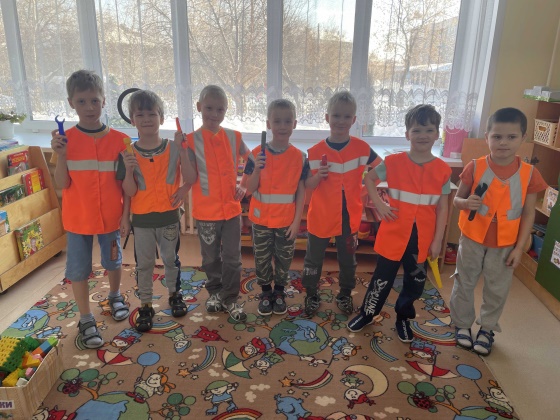 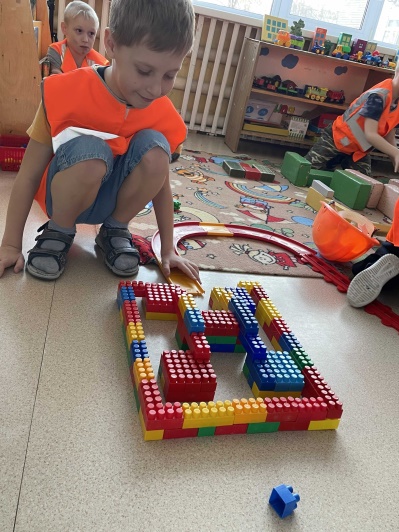 Из мультфильма дети узнали, что рассортированный мусор перерабатывают и создают из него новые предметы и вещи. А где же это делают, что за место?МУСОРОПЕРЕРАБОТЫВАЮЩИЙ ЗАВОДУ нас в городе его, к сожалению, нет.Дети решили проблему так – сконструировали  свой завод по переработке мусора! И даже не один.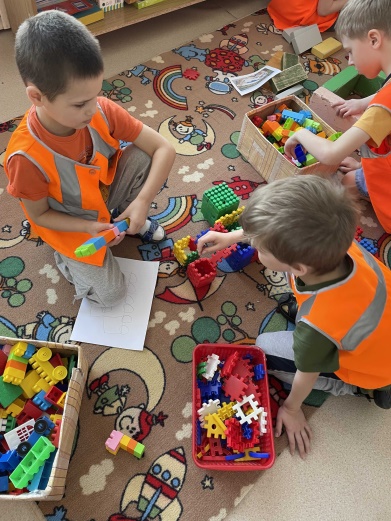 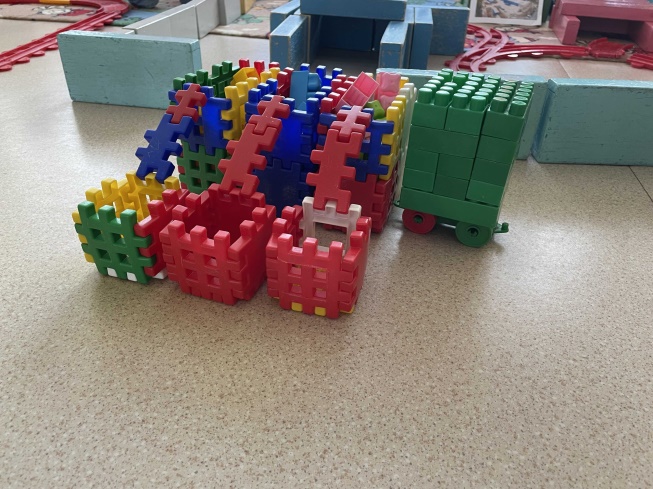 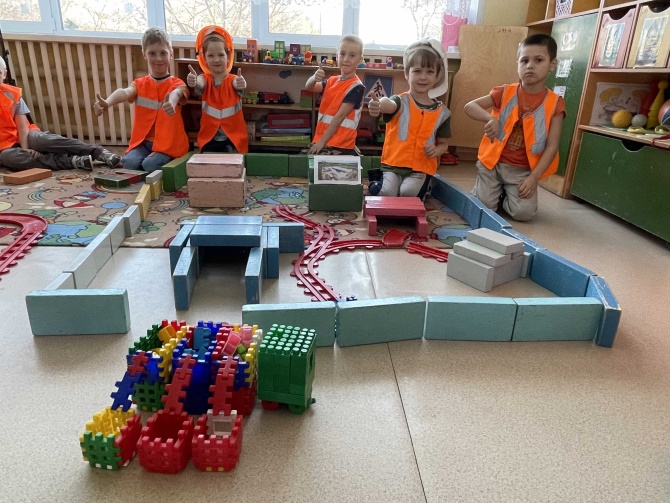 Были организованы выставки детско-родительских поделок и детских рисунков«Вторая жизнь ненужным вещам»Цель: формирование у детей особого отношения к упаковкам и предметам  – не как к привычному мусору, а как к вещам, которым можно придумать новое назначение.Вопрос: Что такое «экологичная упаковка» и из чего ее делают?Ответ: это та упаковка которую можно переработать.Знак «Зеленая точка» в черно-белом, зелено-белом и зеленом исполнениях обозначает, что упаковочный материал подлежит вторичной переработке. В России такой знак на упаковке указывает на возможность её переработки или возврата.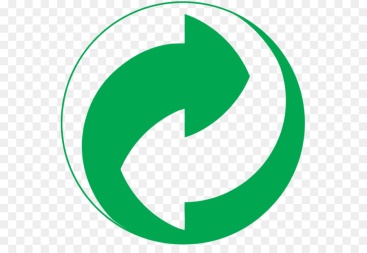 Знак «Перерабатываемый пластик», символизирующий замкнутый цикл: создание применение утилизация. Знак ставится на пластиковых изделиях, которые могут быть переработаны промышленным способом.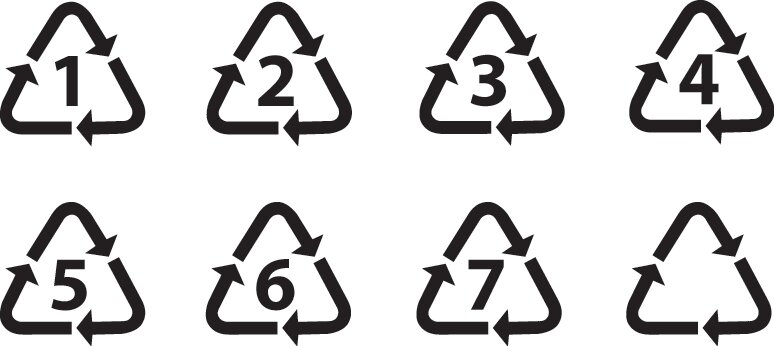 Знак вторичной переработки (стрелки утилизации, символизирующий замкнутый цикл: создание применение утилизация. Знак указывает на то, что данный продукт и/или его упаковка изготовлены из перерабатываемого материала и/или пригоден для последующей переработки.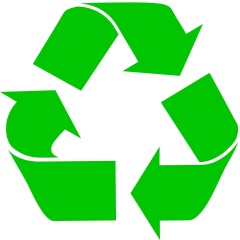 Мультфильм «Сортируйте отходы - берегите природу от мусора!» Техника анимации – смешанная перекладка.А так же сняли театральную постановку о злой Мусорной Королеве, которая хотела сделать планету одной большой мусорной свалкой.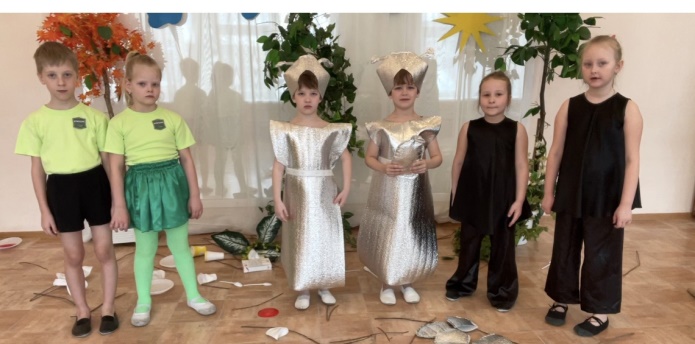 